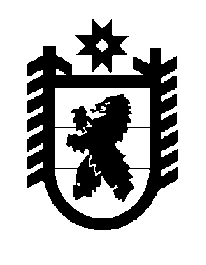 Российская Федерация Республика Карелия    ПРАВИТЕЛЬСТВО РЕСПУБЛИКИ КАРЕЛИЯПОСТАНОВЛЕНИЕот 8 октября 2019 года № 373-Пг. Петрозаводск О внесении изменения в постановление Правительства 
Республики Карелия от 16 мая 2019 года № 187-ППравительство Республики Карелия п о с т а н о в л я е т:Внести в приложение к постановлению Правительства Республики Карелия 
от 16 мая 2019 года № 187-П «О распределении на 2019 год субсидий бюджетам муниципальных образований на обеспечение мероприятий по переселению граждан из аварийного жилищного фонда, в том числе переселению граждан из аварийного жилищного фонда с учетом необходимости развития малоэтажного строительства» (Официальный интернет-портал правовой информации (www.pravo.gov.ru), 20 мая 2019 года, № 1000201905200008) изменение, изложив его в следующей редакции: «Приложение к постановлению Правительства Республики Карелияот  16 мая 2019 года № 187-ПРаспределениена 2019 год субсидий бюджетам муниципальныхобразований на обеспечение мероприятий по переселению граждан 
из аварийного жилищного фонда, в том числе переселению граждан 
из аварийного жилищного фонда с учетом необходимости развития малоэтажного жилищного строительства (этап 2019 – 2020 годов Региональной адресной программы по переселению граждан 
из аварийного жилищного фонда на 2019 – 2025 годы) (рублей)           ГлаваРеспублики Карелия                                                                  А.О. Парфенчиков  № п/пМуниципальное образованиеСуммаВ том числеВ том числе  № п/пМуниципальное образованиеСуммабезвозмездные поступления от государственной корпорации – Фонда содействия реформированию жилищно-коммунального хозяйствасубсидии из бюджета Республики Карелия123451.Кемский муниципальный район, в том числе71 811 376,0071 093 262,24718 113,761.Кемское городское поселение71 811 376,0071 093 262,24718 113,762.Олонецкий муниципальный район, в том числе125 946 908,50124 687 439,331 259 469,17Олонецкое городское поселение31 598 129,5031 282 148,20315 981,30Видлицкое сельское поселение16 142 304,5015 980 881,45161 423,05Ильинское сельское поселение28 410 616,5028 126 510,33284 106,17Коткозерское сельское поселение11 104 107,0010 993 065,93111 041,07Куйтежское сельское поселение3 143 353,503 111 919,9031 433,60Михайловское сельское поселение19 996 224,5019 796 262,25199 962,25Туксинское сельское поселение15 552 173,0015 396 651,27155 521,733.Кондопожский муниципальный район, в том числе96 151 289,5095 189 776,58961 512,923.Кондопожское городское поселение96 151 289,5095 189 776,58961 512,924.Пряжинский муниципальный район, в том числе16 788 639,0016 620 752,50167 886,5012345Пряжинское городское поселение8 703 436,008 616 401,6087 034,40Ведлозерское сельское поселение8 085 203,008 004 350,9080 852,105.Беломорский муниципальный район, в том числе168 195 506,50166 513 551,421 681 955,085.Беломорское городское поселение168 195 506,50166 513 551,421 681 955,086.Лахденпохский муниципальный район, в том числе25 789 148,0025 531 256,52257 891,486.Лахденпохское городское поселение25 789 148,0025 531 256,52257 891,487.Петрозаводский городской округ236 346 862,85233 968 661,412 378 201,44Итого741 029 730,35733 604 700,007 425 030,35».